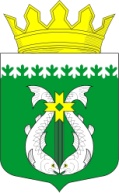 РОССИЙСКАЯ ФЕДЕРАЦИЯРЕСПУБЛИКА КАРЕЛИЯСОВЕТ СУОЯРВСКОГО МУНИЦИПАЛЬНОГО ОКРУГА  XXIVсессия                                                                                                I созывР Е Ш Е Н И Е 27.06.2024                                                                                                       № 277О выдвижении к награждению медалью ордена «Родительская слава» семьи Семеновых Елены Дмитриевны и Алексея АлександровичаВ соответствии с Указом Президента Российской Федерации от 7 сентября 2010 г. N 1099 «О мерах по совершенствованию государственной наградной системы Российской Федерации», на основании Пояснительной записки к вопросу «О выдвижении к награждению медалью ордена “Родительская слава” семьи Семеновых Елены Дмитриевны и Алексея Александровича», Совет депутатов Суоярвского муниципального округа РЕШИЛ:1. Направить представление к награждению медалью ордена «Родительская слава» семьи Семеновых Елены Дмитриевны и Алексея Александровича в Администрацию Главы Республики Карелия.2. Настоящее решение вступает в силу с момента его принятия.Председатель Совета Суоярвского муниципального округа                                                                   Н.В. Васенина Глава Суоярвского муниципального округа 		    	                                     Р.В. Петров                                             Пояснительная записка к вопросу«О выдвижении к награждению медалью ордена “Родительская слава” семьи Семеновых Елены Дмитриевны и Алексея Александровича»Администрация Суоярвского муниципального округа просит направить представление к награждению медалью ордена “Родительская слава” семьи Семеновых Елены Дмитриевны и Алексея Александровича в администрацию Главы Республики Карелия по следующим основаниям.Семья Семеновых Елены Дмитриевны и Алексея Александровича является полной, многодетной. Семья проживает в благоустроенной 4-комнатной квартире. Все дети обеспечены спальными и рабочими местами, уголком для игр. Психологический климат стабильный и спокойный. Родители защищают и обеспечивают интересы детей, создают для них условия для воспитания и развития, постоянно проводят время с ребятами, когда они не посещают образовательные организации, контролируют школьные успехи своих детей Родители следят за поведением и успеваемостью детей, контролируют выполнение домашних заданий. Нравственное здоровье, уважение и забота друг о друге – главные жизненные ориентиры для всех ребят. В семье царит любовь, взаимоуважение, доверительное общение, сочувствие, сопереживание, поддержка, чувство ответственности, долга. Все члены семьи проявляют взаимное уважение, заботятся  друг о друге, помогают друг другу, всегда помогают и поддерживают друг друга, радуются за успехи каждого Дети чувствуют уют и тепло домашнего очага Дети признают авторитет родителей. Родители являются образцом для своих детей. Безусловным авторитетом в семье пользуется отец.Требования к детям предъявляются согласованные, особых разночтений в привитии ценностей или передачи опыта нет. Особое внимание уделяют родители укреплению здоровья своих детей: старший сын, Максим, с первого класса посещает спортивною секцию по лыжным гонкам. Имеет золотые значки ГТО 2,3,4,5 ступени, а также 1 спортивный разряд по «лыжным гонкам». Является победителем конкурса на поощрение способной и талантливой молодежи в рамках Главы администрации муниципального образования «Суоярвский район» в номинации «Спортивная деятельность». Леонид, на протяжение двух лет посещал спортивную секцию по баскетболу, имеет призовые места в районных соревнованиях. Дмитрий со старшей группы детского сада посещает спортивную секцию по плаванию, занимает призовые места в районных соревнованиях. Имеет золотой значок ГТО 1 ступени. А самая младшая готовится стать гимнасткой.Вместе с детьми часто посещают каток, лыжную трассу и бассейн. Проведение времени вместе, общение и просто «быть рядом» с детьми очень важно. Им нравится вместе проводить время: ездить на рыбалку, в лес; путешествовать, играть и веселиться, печь пирожки, праздновать дни рождения, кататься на велосипедах, роликах, скейтбордах.Семья Семеновых принимает участие в областных, районных спортивных, творческих конкурсах, а также в конкурсах образовательных организаций. Так в 2018 году семья одержала победу в районном фестивале семейных команд «Мы выбираем ГТО», и представляла район на республиканском этапе.Родители являются образцом для своих детей, демонстрируют терпимость, уважение к другим, а также способность решать конфликты конструктивно, поощряют развитие навыков самостоятельности и самодисциплины, навыков решения проблем, учат справляться с эмоциями и строить здоровые отношения с окружающими Дети могут обратиться к родителям в случае трудностей, переживаний, ведь чувства и переживания каждого важны. Елена Дмитриевна и Алексей Александрович стимулируют интересы и развивают способности своих детей, поддерживая их учебные усилия и хобби. В семье имеется свод правил. Это помогает детям понимать, что есть определённые нормы и ограничения в обществе.Елена Дмитриевна и Алексей Александрович пользуются уважением и хорошим отношением коллег, доброжелательны, тактичны.Детей приобщают к культурным ценностям семьи, воспитывают уважения к женщине-матери, людям старшего поколения, прививают навыки гостеприимства. В семья чтят семейные праздники и традиции, в подготовке которых дети первые помощники. Максим увлекается выпечкой, Полина ему помогает, раскатывает тесто. Леня и Дима нарезают овощи и фрукт, помогают сервировать стол.Семью Семеновых можно охарактеризовать как благополучную семью, занимающуюся воспитанием своих детей. Главной целью в семье являются дети.Крепкая семья — самая большая человеческая ценность, которая вдохновляет, поддерживает, дает силы и уверенность в любой ситуации.Заместитель главы администрации Суоярвского муниципального округа                                           Е.Н. Смирнова